产品特性：是一款带PC材料封装的长读距工业标签,这款抗金属rfid标签有两个孔，可使用铆钉或其它紧固件进行安装。该长读距工业标签具有非常优秀且稳定的识别性能，当标签附于金属上读距高达10米以上。可广泛应用于托盘管理、货架管理、仓储物流管理、资产管理与设备巡检、生产过程管理、追踪追溯管理、化学物品物流供应管理等。产品参数：长条形塑封抗金属标签VT-R101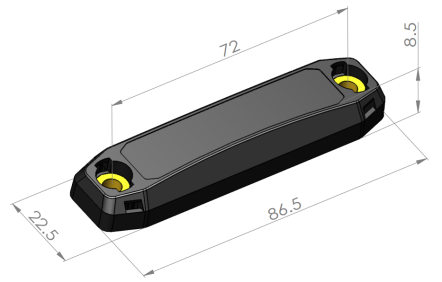 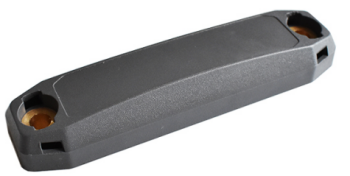 产品型号VT-R101性 能 指 标	性 能 指 标	协议EPC CLASS1 Gen 2/ISO 18000-6C芯片Alien Higgs系列 / IMPINJ Monza 系列 / NXP （根据客户要求）工作频率860—960Mhz存储容量96bit可扩展至512bit工作模式可读写防护等级IP55适用环境安装在金属表面效果最佳标 签 读 距标 签 读 距读取距离金属表面10m非金属表面4m机 械 电 气 性 能机 械 电 气 性 能材质ABS工作温度-35ºC to 85ºC存储温度-35°C to 85°C印刷丝印（可定制图案，增值服务）安装方式螺钉、铆钉、3M胶粘安装重量20g包装规格单盒数量168个盒装尺寸360*260*100mm；重量4.2kg应用托盘管理、货架管理、仓储物流管理、资产管理与设备巡检、生产过程管理、追踪追溯管理、化学物品物流供应管理等